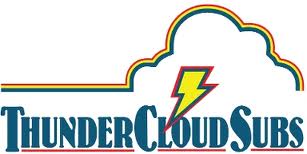 For more information, please contact:Brenda Thompson, 512-461-5644brenda@brendathompson.comJune 26, 2013ThunderCloud Subs now exclusively using organic eggs from Vital Farms  AUSTIN—ThunderCloud Subs has announced that it will now exclusively use organic eggs sourced from Vital Farms—an Austin-based network of family-owned farms—in all 31 of its stores.  ThunderCloud uses 1,000 eggs every day to make its famous egg salad, made from scratch daily in every ThunderCloud location. Vital Organics eggs by Vital Farms are certified organic, meaning that they never use herbicides, pesticides, hormones or antibiotics, and the hens are fed only 100 percent vegetarian, non-genetically modified, USDA-certified organic feed. Vital Organics birds are not confined to cages and have access to the outdoors. “At ThunderCloud Subs, we pride ourselves on using only the finest ingredients, and on working with local vendors as much as possible. We are pleased to be able to provide our customers with this healthy and delicious alternative from an Austin-based company,” said Patty Sughrue, chief operating officer of ThunderCloud Subs.Enjoy the delicious taste of the new organic eggs in ThunderCloud’s famous egg salad sandwich, or in one of its fresh salads.###About ThunderCloud SubsSince 1975, ThunderCloud Subs has been Austin’s original neighborhood sub shop, with a rich tradition of serving fresh, fast, and healthy food in a comfortable atmosphere. ThunderCloud operates 31 locations in Central Texas. For more information, visit www.thundercloud.com or call 512-479-8805. 